Request for QuotationPROVISION OF Website Design Services Please respond by 12 June 2018 12.00 hrsSATELLITE APPLICATIONS CATAPULTThe Satellite Applications Catapult is a technology and innovation company seeking to transform the way the world uses satellite technology and data. The aim of the UK sector is to grow to a £40bn industry by 2030 – this is an exciting opportunity and the Catapult is at the heart of this effort to accelerate growth in the industry.We do this by helping organisations to grow their businesses. We bring together industry, researchers, end-users and Government to explore and develop new ideas for using space technology and data.To help businesses overcome barriers to growth we focus on three simple principles:•	We work to energise markets, which is all about working with other industry sectors to see how they might make better use of satellite technology and data.•	We seek to empower technologies, so we look to see how the UK space sector could take advantage of new and emerging technologies such as Artificial Intelligence (AI) and machine learning, robotics and autonomy.•	We enable growth, by providing a range of business support services, from business modelling and product design to opening access to R&D, export and finance.The Catapult has delivered over 200 innovation projects over the past five years mainly driven through our four ‘market’ programmes. These are areas where we believe there are real opportunities for space applications to make a difference. Our programmes are Blue Economy (the marine and maritime sector), Intelligent Transport Systems, Sustainable Living (energy, agriculture and the extractive industries) and Government Services.We are part of a network of ten Catapults across the UK set up by Innovate UK, the Government’s innovation agency, and each focused on a technology that could deliver jobs and economic growth in the UK.PURPOSE OF THIS DOCUMENTThe purpose of this request is for the Satellite Applications Catapult to receive sufficient information from potential Suppliers interested in supplying the specified requirements and to allow an assessment to be made of their capacity and suitability to supply the goods and/or services. Please respond in the format detailed below. Responses should contain:Organisational information (Section A);The Response Requirements (Section B);  Provision of commercial and pricing Information (Section C); and,Your response to the requirements detailed in Annex A and to the evaluation criteria in Section 9SPECIFICATION OF REQUIREMENTS Refer to the Statement of Work in Annex A which details the requirements for this project.AWARD TERMSAny Contract awarded will be let based on the Satellite Applications Catapults’ provided terms and conditions (see Annex B). Terms and conditions will not be amended after the contract award has been made.  Any questions regarding terms and conditions should be made in writing before the closing date for responses to this RFQ. CLARIFICATION QUESTIONSThe Catapult will not enter into detailed private discussions regarding the goods or services being procured.  Clarification questions about the procurement should be submitted through the procurement@sa.catapult.org.uk email address by 12:00hrs on 01 June 2018. Please use the following reference when submitting questions related to this RFQ: RFQ-FY19-05.Answers to all clarification questions will be issued to all vendors who signal their intent to respond, by close of business on 05 June 2018.  CONFIDENTIALITYAll information provided in this document shall remain confidential between the Supplier and the Satellite Applications Catapult.  The Satellite Applications Catapult will not share this information with any other organisations or Public Bodies without the permission of the Supplier.DISCLAIMERThe Satellite Applications Catapult reserves the right to award a contract to any or no Vendor responding to this invitation, and to amend any information or any requirements contained in the documentation. Suppliers should form their own conclusions about the methods and resources needed to meet these requirements.The documentation and the information contained within it are the property of the Satellite Applications Catapult; all rights, including intellectual property rights, are reserved. Suppliers may withdraw their responses at any time prior to accepting the notification of award by sending a notice of withdrawal to the Satellite Applications Catapult. The Satellite Applications Catapult shall observe all its obligations under the Data Protection Act 1998 and associated legislation which arise in connection with this tender.Any expenditure, work or effort undertaken by your Company prior to the award of a contract is a matter solely for your Company’s own commercial judgement.TIMETABLEThe indicative timetable is set out in the following table:IMPORTANT NOTE: No extensions to the deadline for responses will usually be granted with very limited exception to situations where a Bidder finds themselves seeking to request an extension due to reasonable extenuating circumstances, those circumstances being beyond the Bidder’s control and unforeseen to them.  THE EVALUATION APPROACHThe Award will be based upon the assessment made by the Satellite Applications Catapult of the information submitted by vendors responding to the request, outlined within Annex A. The Table below contains a list of all criteria which will be used to evaluate responses:  You should submit a response to this invitation addressing the requirements above and those detailed in Annex 1.   Following a review and initial scoring of responses in accordance with criteria A to E (listed above), the three highest ranked Respondents will be invited to present their proposals in more detail to members of the Catapult’s Marketing team. Vendors will be contacted in this regard on 15 June 2018.It is intended that the presentations will take place on 22 June 2018. Tenderers should assume a 60-minute time slot for a formal presentation of up to 30 mins with the remainder for questions and answers. The presentation must be capable of being delivered on a projector with a PC attached (both of which can be supplied if required). For each Tenderer the senior manager that would be responsible for delivering the contract is required to attend the presentation. Tenderers may also be required to make themselves available to attend additional meetings/telephone calls if required. Following the conclusion of these meetings, the evaluation team will re-visit their scoring, in the light on information presented at the presentations and then re-submit their final scores for each vendor. The vendor who achieves the highest overall evaluated score will be nominated as the Preferred Supplier and issued with a contract based upon the Catapults Standard terms & Conditions for the Supply of Goods & Services (Annex B).  This contract will be for a period required to build the website. Support will be provided inhouse and hosted through Innovate UK.  RESPONSE REQUIREMENTSPlease use this document, including all the attachments to return by email to procurement@sa.catapult.org.uk by 12.00 on  12 June 2018. SECTION A – SUPPLIER ORGANISATION INFORMATIONPlease ensure that you complete the questions relevant to your organisation.SECURITY REQUIREMENTSSECTION B – RESPONSE REQUIREMENTSThis section seeks to understand how your organisation can meet the requirements of the User Requirement Specification SECTION C – COMMERCIAL AND PRICE INFORMATIONThe following section outlines the commercial and price offer based on the User Requirement Specification. Prices submitted should be fully inclusive (Ex VAT) in GBP not subject to variation. SECTION D – DATA PROTECTIONTo be signed by an Officer of the Supplier’s Company in their own name on behalf of the Company.I certify that the information provided is accurate to the best of my knowledge and that I accept the conditions and undertakings requested in the Request for Quotation. Annex 1 Requirements.The ProjectAs a part of the Catapults Network, our website of the past 5 years has been in the original template set up for the launch of the network. The website has served as an information source, but is now in need of a refresh of structure and design in order to cater for our growing organisation. The current site is able to provide information but needs reorganisation and updating to feature key successes of the company as opposed to the original aims and plans. The current design is static and features large amounts of blank spaces and text. The aim is for a more dynamic site showcasing what we do, how we do it, and to bring in new communities by highlighting opportunities available to them.Please see the current website here: https://sa.catapult.org.uk The current site has 3 central Catapult branding features which will need to be retained (albeit in an updated form) in the new site. These are:Catapult logo top leftLinks to other Catapults maintained in the headerCertain elements of the footerAims of new websiteThe aim of the new site is to provide information on the company - what we do, and what we have to offer - with the ultimate objective of new attracting new organisations to work with us or to take advantage of the facilities and services we offer. Target audienceOur main target audiences are organisations – both industry and academia – working with satellite technology or data, and organisations in other markets who can benefit from space-enabled applications. Our 4 focus market programmes are Blue Economy, Intelligent Transport Systems, Sustainable Living and Government Services, so targeting these audiences with their own landing pages is key, but attracting new market areas by showing the capabilities of space data is also an aim.Functionality requirementsFlexibility in page structure, potentially with a modular design so that sections can be brought in and out of pages easilyDynamic homepageEvents calendarDisplay available facilities and how to book, including room specificationsFacility booking/enquiriesAllow easy updating for Marketing team with user friendly CMS – currently using WordpressOur 4 key programmes need a ‘hub’ area each with landing page and info pulled through to the area from news/events etc (template for new)SEO friendlyResponsive designIn line with Disability Discrimination ActExplore options of customer login to sign up for events without registering each time, update their own mail preferences, and update contact details. This would need to have forms integrated so we know who has registered for an event when logged in.Search functionalityDevelopment site for updatesClickable rather than rollover menu, with improved structure - open to suggestionsDirect linkage to Constant Contact – or other EMS for the futureWebsite contentWe will be updating the content, removing out of date content, reviewing copy, and adding information to the programme areasCurrent size of website = 450 pagesAgency to build templates for key pages, Catapult to do populating of pagesTarget size = approximately 20 page templates (e.g. news item, event page, blog post)GraphicsWe already have a large image library to useGraphics must be focused on applications (no rockets etc unless specifically requested)In-house graphic designer to work with team on new graphics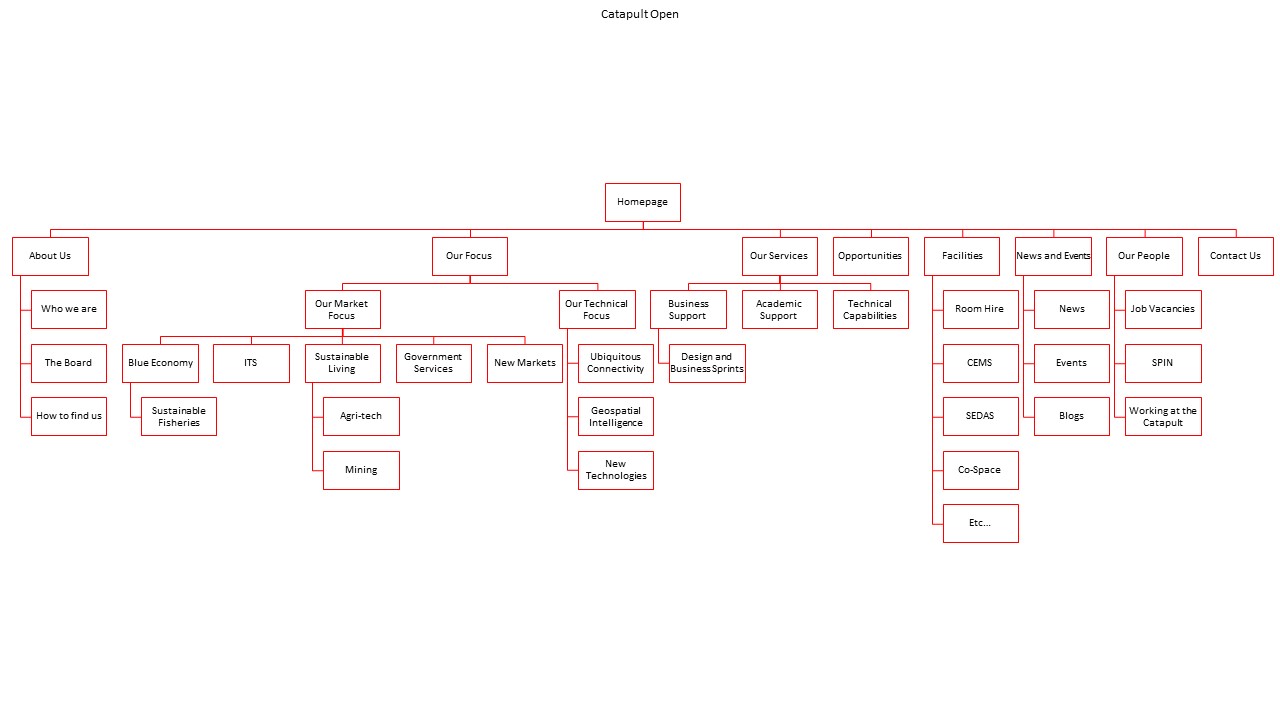 Site Structure (rough draft we’re happy to be challenged on and will update throughout process)Annex B Catapult Terms & Conditions Please see separate documentDeadline for receipt of questions12:00hrs 01 June 2018Issue of Question & Answer documentation05 June 2018Deadline for receipts12:00hrs 12 June 2018Presentation Agenda announced15 June 2018Presentation from the three highest ranked Respondents  22 June 2018Notified of award decision25 June 2018Purchase Order awarded25 June 2018Works Completed byTBC 2018CriteriaTitleMax score availableARelevant experience of the company in delivering assignments of a similar nature to the one detailed in Annex 120BVendors will be required to demonstrate how their proposed design for the website meets the aims, target audience & required functionality as detailed at Annex 130CPricing Information - Section C1. The vendor who offers the lowest evaluated sum will be awarded the highest score available (20) whilst other higher priced offers will be scored proportionally lower.20DPlease provide details of the team proposed to undertake the project, citing relevant experience of the individuals as well as any issues they have encountered in projects like this, and how these issues were resolved.20EDetails of your proposed timetable to complete the assignment10Maximum score available: Maximum score available: 100SupplierBuyerCompany Name:-Satellite Applications Catapult LtdContact Name:-Lorraine HoultTelephone Number:-01235 567999Email Address:-     @     procurement@sa.catapult.org.uk Position within the CompanyFinancial AccountantPersons authorised to sign on behalf of the CompanyStuart Martin – CEOA1Full name of the organisation submitting the quotationFull name of the organisation submitting the quotationA2Please confirm the status of the Supplier to be considered:Please confirm the status of the Supplier to be considered:A response to this question is for the Catapult to understand the Supplier.A response to this question is for the Catapult to understand the Supplier.AYour organisation is bidding to provide the services required itself BYour organisation is bidding in the role of Prime Contractor and intends to use third parties to provide some services (If yes go to question A3)A3If your answer to A2 was b, please indicate in the table all sub-contractors or members of the consortium which will be responsible for each element of the requirement.  If your answer to A2 was b, please indicate in the table all sub-contractors or members of the consortium which will be responsible for each element of the requirement.  If your answer to A2 was b, please indicate in the table all sub-contractors or members of the consortium which will be responsible for each element of the requirement.  If you have answered ‘yes’ to question b or c, please response to this question.  If you have answered ‘yes’ to question b or c, please response to this question.  If you have answered ‘yes’ to question b or c, please response to this question.  Element of RequirementElement of RequirementCompany / OrganisationHow much of the requirement will they directly deliver (%)            %            %A4Details about the organisation named in A1:Details about the organisation named in A1:Details about the organisation named in A1:Details about the organisation named in A1:ACompany Registration NumberBDate of RegistrationCRegistered AddressDAnnual turnoverEVAT Registration Number (if applicable)FPlease select the legal status of the organisation applying 1a public limited companyFPlease select the legal status of the organisation applying 2a limited companyFPlease select the legal status of the organisation applying 3a sole traderFPlease select the legal status of the organisation applying 4a partnershipFPlease select the legal status of the organisation applying 5a Limited Liability PartnershipFPlease select the legal status of the organisation applying 6a consortiumA5Conflicts of Interest/Related PartiesIs there any other work being undertaken or likely to be undertaken by your organisation (or consortium) which could give rise to a conflict of interest? If Yes please provide details belowIs there any other work being undertaken or likely to be undertaken by your organisation (or consortium) which could give rise to a conflict of interest? If Yes please provide details belowIs your organisation, or are any members of your organisation, related parties to any members of the Satellite Applications Catapult? (A related party could be a family member, relative, friend, prior business supplier or related corporation) Is your organisation, or are any members of your organisation, related parties to any members of the Satellite Applications Catapult? (A related party could be a family member, relative, friend, prior business supplier or related corporation) A6Do you have a company representative who is responsible for securityDo you have a company representative who is responsible for securityDo you have a company representative who is responsible for securityDo you have a company representative who is responsible for security   Yes   NoA7Does your organisation operate an Information Security Management system certified to International, European or equivalent standard (e.g. BS EN ISO 27001) or is your company certified to Cyber Essentials Plus?Does your organisation operate an Information Security Management system certified to International, European or equivalent standard (e.g. BS EN ISO 27001) or is your company certified to Cyber Essentials Plus?Does your organisation operate an Information Security Management system certified to International, European or equivalent standard (e.g. BS EN ISO 27001) or is your company certified to Cyber Essentials Plus?Does your organisation operate an Information Security Management system certified to International, European or equivalent standard (e.g. BS EN ISO 27001) or is your company certified to Cyber Essentials Plus?   Yes   NoA8If you have answered “Yes” to the above, please provide:Name and approval certificate NumberA8If you have answered “Yes” to the above, please provide:Certificate Expiry DateA9Please self-certify that your organisation has an in-house policy for the management of information security that fully complies with current legislative requirements.Please self-certify that your organisation has an in-house policy for the management of information security that fully complies with current legislative requirements.Please self-certify that your organisation has an in-house policy for the management of information security that fully complies with current legislative requirements.Please self-certify that your organisation has an in-house policy for the management of information security that fully complies with current legislative requirements.   Yes   NoA10Has your organisation (or any member of your proposed consortium, if applicable) Directors or partner or any other person who has powers of representation, decision or control been convicted of any offences named within Annex C (if yes please provide details in separate annex)Has your organisation (or any member of your proposed consortium, if applicable) Directors or partner or any other person who has powers of representation, decision or control been convicted of any offences named within Annex C (if yes please provide details in separate annex)Has your organisation (or any member of your proposed consortium, if applicable) Directors or partner or any other person who has powers of representation, decision or control been convicted of any offences named within Annex C (if yes please provide details in separate annex)   Yes   No   Yes   NoB1User Requirement Specification User Requirement Specification Please confirm you have attached your organisations response to the Specification of Requirements (Annex A). Please confirm you have attached your organisations response to the Specification of Requirements (Annex A). B2Indemnity and Liability ProvisionIndemnity and Liability ProvisionPlease confirm your organisation insurances:Please confirm your organisation insurances:Please confirm your organisation insurances:Professional Indemnity - £5mProfessional Indemnity - £5mEmployers Liability - £5mEmployers Liability - £5mPublic/Products Liability - £5mPublic/Products Liability - £5mTender Ref:Company Name:A. Personnel Rate card for contract periodA. Personnel Rate card for contract periodA. Personnel Rate card for contract periodRatesRatesA. Personnel Rate card for contract periodA. Personnel Rate card for contract periodA. Personnel Rate card for contract periodHourlyDailyA. Personnel Rate card for contract periodA. Personnel Rate card for contract periodA. Personnel Rate card for contract periodHourlyInsert Resource #1  type & description of activitiesInsert Resource #1  type & description of activitiesInsert Resource #1  type & description of activitiesInsert Resource #2  type & description of activitiesInsert Resource #2  type & description of activitiesInsert Resource #2  type & description of activitiesInsert Resource #3  type & description of activitiesInsert Resource #3  type & description of activitiesInsert Resource #3  type & description of activitiesB. Equipment Costs B. Equipment Costs B. Equipment Costs Unit price Please detail the costs of any equipment which will be required to Please detail the costs of any equipment which will be required to Please detail the costs of any equipment which will be required to fulfil the services during the contract period. fulfil the services during the contract period. fulfil the services during the contract period.  Total Equipment Costs: Total Equipment Costs: Total Equipment Costs: £0.00C. Costs for completing the scenario C. Costs for completing the scenario QtyUnit CostTotal CostPlease insert all Resources/equipment  (see above) and/orPlease insert all Resources/equipment  (see above) and/or£0.00other costs required to complete the contractother costs required to complete the contract£0.00£0.00£0.00£0.00FIXED COST FOR CONTRACT COMPLETION: FIXED COST FOR CONTRACT COMPLETION: FIXED COST FOR CONTRACT COMPLETION: FIXED COST FOR CONTRACT COMPLETION: £0.00For the avoidance of doubt: 
1.  The prices/rates quoted in this offer worksheet are exclusive of VAT.    
2.  The prices/rates should be based on an eight (8) hour working day.   
3.  Scenario cost to include travel & subsistence which shall be charged as detailed within  ITT.For the avoidance of doubt: 
1.  The prices/rates quoted in this offer worksheet are exclusive of VAT.    
2.  The prices/rates should be based on an eight (8) hour working day.   
3.  Scenario cost to include travel & subsistence which shall be charged as detailed within  ITT.For the avoidance of doubt: 
1.  The prices/rates quoted in this offer worksheet are exclusive of VAT.    
2.  The prices/rates should be based on an eight (8) hour working day.   
3.  Scenario cost to include travel & subsistence which shall be charged as detailed within  ITT.For the avoidance of doubt: 
1.  The prices/rates quoted in this offer worksheet are exclusive of VAT.    
2.  The prices/rates should be based on an eight (8) hour working day.   
3.  Scenario cost to include travel & subsistence which shall be charged as detailed within  ITT.For the avoidance of doubt: 
1.  The prices/rates quoted in this offer worksheet are exclusive of VAT.    
2.  The prices/rates should be based on an eight (8) hour working day.   
3.  Scenario cost to include travel & subsistence which shall be charged as detailed within  ITT.Signed Print NamePosition in company:                            (e.g. Director, Partner, Principal, Company Secretary)For and on behalf of:                            (i.e. organisation's name)Dated:C2Optional Extras Please outline if there any additional options outlined in your quotation that were not identified in our original User Requirement Specification.Please outline if there any additional options outlined in your quotation that were not identified in our original User Requirement Specification.D1Data Protection Irrespective of whether you are successful in your tender and insofar as the tender includes personal data (as defined under GDPR), we would like to retain your contact details in the event that a suitable opportunity arises.  If you are happy for us to hold this information please tick this box. Irrespective of whether you are successful in your tender and insofar as the tender includes personal data (as defined under GDPR), we would like to retain your contact details in the event that a suitable opportunity arises.  If you are happy for us to hold this information please tick this box.    Yes, we are happy for you to retain our tender for the purposes outlined above.   No, we are not happy for you to retain our tender.   Yes, we are happy for you to retain our tender for the purposes outlined above.   No, we are not happy for you to retain our tender.Your information will only be held for 2 years from the date of conclusion of the tender process.  You are able to withdraw consent at any time by contacting procurement@sa.catapult.org.uk and your refusal to consent will in no way affect this tender process. Your information will only be held for 2 years from the date of conclusion of the tender process.  You are able to withdraw consent at any time by contacting procurement@sa.catapult.org.uk and your refusal to consent will in no way affect this tender process. UNDERTAKINGSigned for and on behalf of the CompanySIGNATUREName of person signing on behalf of the CompanyPRINTPosition in the CompanyPRINTCompany’s name and addressPRINTDate